1	Заявление Министра связи Австралии1.1	Министр связи Австралии выступает с заявлением, содержащимся в Приложении А. 2	Отчет Комитета 3 (Бюджетный контроль) (Документ 151)2.1	Председатель Комитета 3 (Бюджетный контроль), представляя отчет Комитета, содержащийся в Документе 151, уточняет, что впоследствии он будет передан Совету 2015 года. Комитет по бюджетному контролю, выполнив различные задачи, которые входят в его круг ведения, отмечает, что на 31 октября 2014 года общие прогнозируемые издержки Конференции оценивались в 3 660 000 швейцарских франков, т. е. на 16 000 швейцарских франков меньше бюджета в размере 3 676 000 швейцарских франков, выделенного Советом в 2013 году. Смета издержек, связанных с документацией, а именно 2 169 000 швейцарских франков, также меньше соответствующего бюджета в размере 2 185 000 швейцарских франков, при этом превышение затрат по набору текста было компенсировано сокращением объема работ по письменному переводу и репрографии. Следовательно, Конференция выполнит свою работу в рамках утвержденного бюджета. Комитет по бюджетному контролю хотел бы поздравить и поблагодарить правительство и народ Республики Корея за предоставленные в его распоряжение людские и материальные ресурсы, позволяющие Конференции наиболее эффективно осуществлять свою работу.2.2	Отчет Комитета 3 (Бюджетный контроль) (Документ 151) утверждается.3	Седьмая серия текстов, представленных Редакционным комитетом в первом чтении (B7) (Документ 147)Резолюция 48 (Пересм. Пусан, 2014 г.) – Управление людскими ресурсами и их развитие3.1	Делегат от Саудовской Аравии предлагает заменить выражение "должны соответствовать" выражением "должны и далее соответствовать" в пункте 1 раздела решает, чтобы уточнить, что до настоящего времени управление людскими ресурсами МСЭ и их развитие соответствовали целям и деятельности Союза, что следует продолжать.3.2	Председатель Комитета 6 поддерживает предложенную поправку.3.3	Проект Резолюции 48 (Пересм. Пусан, 2014 г.) с внесенной поправкой принимается.Проект Резолюции 152 (Пересм. Пусан, 2014 г.) – Повышение эффективности управления покрытием расходов МСЭ Членами Секторов и Ассоциированными членами и контроля за нимПроект Резолюции 158 (Пересм. Пусан, 2014 г.) – Финансовые вопросы для рассмотрения СоветомПроект Резолюции 170 (Пересм. Пусан, 2014 г.) – Допуск Членов Секторов из развивающихся стран к участию в работе Сектора радиосвязи МСЭ и Сектора стандартизации электросвязи МСЭПроект Резолюции COM5/3 (Пусан, 2014 г.) – Рассмотрение существующих методик и разработка будущей концепции, касающихся участия Членов Секторов, Ассоциированных членов и академических организаций в деятельности МСЭ3.4	Принимаются.3.5	Седьмая серия текстов, представленных Редакционным комитетом в первом чтении (B7) (Документ 147), с внесенной поправкой утверждается.4	Седьмая серия текстов, представленных Редакционным комитетом, – второе чтение (Документ 147)4.1	Седьмая серия текстов, представленных Редакционным комитетом (Документ 147) с поправкой, внесенной при первом чтении, утверждается во втором чтении.5	Восьмая серия текстов, представленных Редакционным комитетом в первом чтении (B8) (Документ 153)Проект Решения COM6/2 (Пусан, 2014 г.) – Использование гиперссылок в документах МСЭПроект Резолюции 58 (Пересм. Пусан, 2014 г.) – Укрепление отношений МСЭ с региональными организациями электросвязи и региональные подготовительные мероприятия к Полномочной конференцииПроект Резолюции 77 (Пересм. Пусан, 2014 г.) – График проведения и продолжительность конференций, форумов, ассамблей сессий Совета Союза (2015–2019 гг.)5.1	Принимаются.Проект Резолюции 111 (Пересм. Пусан, 2014 г.) – Учет важных религиозных периодов при составлении графика проведения конференций, ассамблей и сессий Совета МСЭ5.2	Делегат от Ямайки говорит, что упоминание о "сессиях Совета" следует также включить в пункты b) и c) раздела приняв во внимание. 5.3	Решение принимается.5.4	Делегат от Саудовской Аравии говорит, что выражение "по крайней мере на последние четыре дня такой конференции или ассамблеи" в пункте 3 раздела решает являются лишними и их следует удалить. Делегат от Индии поддерживает эту точку зрения. 5.5	Решение принимается.5.6	Проект Резолюции 111 (Пересм. Пусан, 2014 г.) с внесенной поправкой принимается.Проект Резолюции 167 (Пересм. Пусан, 2014 г.) – Укрепление и развитие потенциала МСЭ для проведения электронных собраний и обеспечение средств для продвижения работы СоюзаПроект Резолюции 175 (Пересм. Пусан, 2014 г.) – Доступ к электросвязи/информационно-коммуникационным технологиям для лиц с ограниченными возможностями и лиц с особыми потребностями5.7	Принимаются.Проект Резолюции WG-PL/6 (Пусан, 2014 г.) – Создание благоприятной среды для развертывания и использования приложений на базе информационно-коммуникационных технологий5.8	Делегат от Соединенного Королевства говорит, что страны СЕПТ предложили новую формулировку пункта 4 раздела поручает Генеральному секретарю: "добиться прогресса во всей деятельности, относящейся к настоящей Резолюции, в рамках мандата МСЭ", которая не обсуждалась Рабочей группой пленарного заседания. 5.9	Председатель Рабочей Группы пленарного заседания отмечает, что предложенный странами СЕПТ текст был доведен до сведения Рабочей группы только после утверждения ею проекта Резолюции WGPL/6. 5.10	Председатель предлагает вернуть проект Резолюции WG-PL/6 в Рабочую группу пленарного заседания для дальнейшего анализа и рассмотрения предложения стран СЕПТ.5.11	Решение принимается. Проект Резолюции COM6/4 (Пусан, 2014 г.) – Поддержка и помощь Ираку в восстановлении его сектора электросвязи5.12	Принимается.SUP Резолюция 4 (Пересм. Гвадалахара, 2010 г.) – Продолжительность Полномочных конференций СоюзаSUP Резолюция 93 (Миннеаполис, 1998 г.) – Специальные счета задолженностейSUP Резолюция 153 (Пересм. Гвадалахара, 2010 г.) – Составление графика работы сессий Совета и полномочных конференций5.13	Утверждается.5.14	За исключением проекта Резолюции WG-PL/6 (Пусан, 2014 г.) восьмая серия текстов, представленных Редакционным комитетом в первом чтении (B8) (Документ 153), с внесенными поправками утверждается.6	Восьмая серия текстов, представленных Редакционным комитетом, – второе чтение (Документ 153)6.1	За исключением проекта Резолюции WG-PL/6 (Пусан, 2014 г.) восьмая серия текстов, представленных Редакционным комитетом (Документ 153), с поправками, внесенными в первом чтении, утверждается во втором чтении.6.2	Делегат от Ирака, подчеркивая значение международного сотрудничества, в частности для создания благоприятной среды, способствующей развитию ИКТ, дает высокую оценку принятию Конференцией проекта Резолюции COM6/4, которая поможет его стране в восстановлении ее сектора электросвязи. Такие резолюции помогают развивающимся странам преодолевать стоящие перед ними проблемы и содействуют социально-экономическому развитию посредством использования современной электросвязи и ИКТ. Он благодарит покидающего свой пост Генерального секретаря и желает избранному Генеральному секретарю всяческих успехов во время пребывания в должности. 7	Ход работы по предложениям относительно Палестины и Украины (Документы 79(Add.2), 84(Rev.1))7.1	Председатель, ссылаясь на проект Резолюции, содержащийся в Документе 84(Rev.1), и на общие предложения арабских государств 5 и 6, содержащиеся в Дополнительном документе 2 к Документу 79, говорит, что неофициальные обсуждения этих крайне важных и деликатных вопросов с заинтересованными сторонами продолжаются под его эгидой и под эгидой Генерального секретаря. Он уверен, что удастся прийти к приемлемому для всех заинтересованных сторон решению, и сообщит одному из последующих пленарных заседаний о достигнутых результатах. 8	Утверждение протокола (Документ 118)8.1	Протокол шестого пленарного заседания (Документ 118) утверждается.Заседание закрывается в 10 час. 25 мин.Генеральный секретарь:	Председатель:
Х. ТУРЕ	В. МИНПриложение: 1Оригинал: английскийПриложение AЗаявление Министра связи АвстралииГ-н Председатель, Генеральный секретарь, избранный Генеральный секретарь и должностные лица МСЭ, уважаемые делегаты, дамы и господа,Большая честь быть с вами здесь в Пусане, в Республике Корея на Полномочной конференции МСЭ 2014 года.Г-н Председатель, позвольте начать с высокой оценки Вашего умелого руководства работой этой Конференции. Я только что присоединился, но хочу заверить Вас, что мир следит за Вашей работой. Благодаря Вам и председателям Комитетов за прошедшие две с половиной недели удалось много достичь. Участвуя в собрании Совета МСЭ в этом году, я говорил о том, что на ПК-14 мы обсудим, как МСЭ может оптимально помогать своим Государствам-Членам решать проблемы и использовать перспективы, которые появятся в следующие четыре года.Считаю, что решения, принятые на Конференции к настоящему времени, помогут достичь этого и что сейчас подходящий момент, чтобы оценить наши достижения.Мы уже согласовали новую Резолюцию, которая является важным шагом на пути повышения безопасности гражданской авиации. По-моему, мой коллега из Малайзии поднял вопрос о том, почему при слежении за рейсами все еще используются технологии, разработанные в 1940-х и 1950-х годах. Ставя этот вопрос на ВКР в следующем году, вы введете технологию в XIX век. Невозможно переоценить это достижение, и все Государства-Члены должны гордиться таким результатом.Решение Конференции об использовании ИКТ для поддержки усилий по борьбе с вирусом Эбола – это своевременная и важная инициатива. Мыслями, молитвами и чувствами мы с жертвами этого ужасного заболевания и с их семьями. Высоко ценю этот важный вклад МСЭ.Все Государства-Члены кровно заинтересованы в обеспечении устойчивости и мощи своей организации. На нашей Конференции определены цели и задачи на период после 2015 года, в рамках Стратегического и Финансового планов.Четыре цели Стратегического плана: рост, открытость для всех, устойчивость и инновации, составляют масштабную программу работы на ближайшие четыре года. Результаты, полученные нами здесь на ПК-14, внушают уверенность в том, что мы и Союз достигнем этих целей. Наряду с этим вы установили механизмы, которые позволять Союзу эффективно работать для достижения этих целей. Подготовка сбалансированного и реалистичного финансового плана является одной из неотъемлемых составных частей обеспечения нашего успеха в будущем.Конференция также приняла решение сохранить Независимый консультативный комитет по управлению, сохранить категорию членства для академических организаций, рассмотреть договоренности в отношении членского состава и активнее добиваться повышения прозрачности, что поможет нам достичь поставленных целей.Хотел бы от имени правительства Австралии поблагодарить все Государства-Члены, которые сочли необходимым проголосовать за Австралию для повторного избрания ее в Совет МСЭ. Гордимся тем, что вы продолжаете доверять нам как представителям Совета, и готовы активно участвовать в работе по управлению Союзом. Делегация Австралии уже поздравила новых должностных лиц МСЭ после состоявшихся на прошлой неделе выборов. Тем не менее хотел бы вновь воспользоваться возможностью и поздравить вновь избранных должностных лиц МСЭ: избранного Генерального секретаря г-на Хоулиня Чжао, избранного заместителя Генерального секретаря Малколма Джонсона, г-на Франсуа Ранси и г-на Брахиму Сану по случаю их избрания на второй срок на посты Директора Бюро радиосвязи и Директора Бюро развития электросвязи, а также г-на Чхе Суб Ли, новоизбранного Директора Бюро стандартизации электросвязи. В заключение хотел бы поздравить избранных членов РРК и Совета. Г-н Председатель, уважаемые делегаты, еще раз благодарю вас за предоставленную мне возможность выступить. К сожалению, я недолго пробуду в Пусане, но надеюсь встретиться со многими из вас, пока я здесь.______________Полномочная конференция (ПК-14)
Пусан, 20 октября – 7 ноября 2014 г.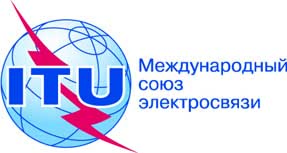 ПЛЕНАРНОЕ ЗАСЕДАНИЕДокумент 172-R14 ноября 2014 годаОригинал: английскийПРОТОКОЛчетырнадцатОГО ПЛЕНАРНОГО ЗАСЕДАНИЯПРОТОКОЛчетырнадцатОГО ПЛЕНАРНОГО ЗАСЕДАНИЯВторник, 4 ноября 2014 года, 09 час. 35 мин.Вторник, 4 ноября 2014 года, 09 час. 35 мин.Председатель: г-н В. МИН (Республика Корея)Председатель: г-н В. МИН (Республика Корея)Обсуждаемые вопросыДокументы1Заявление Министра связи Австралии−2Отчет Комитета 3 (Бюджетный контроль)1513Седьмая серия текстов, представленных Редакционным комитетом в первом чтении (B7)1474Седьмая серия текстов, представленных Редакционным комитетом, –второе чтение 1475Восьмая серия текстов, представленных Редакционным комитетом в первом чтении (B8)1536Восьмая серия текстов, представленных Редакционным комитетом, –второе чтение 1537Ход работы по предложениям относительно Палестины и Украины79(Add.2), 84(Rev.1)8Утверждение протокола118